.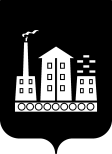 АДМИНИСТРАЦИЯ ГОРОДСКОГО ОКРУГА СПАССК-ДАЛЬНИЙ  ПОСТАНОВЛЕНИЕ05 февраля 2018 г.	            г. Спасск-Дальний, Приморского края                    №  52-паО внесении изменений и дополнений в постановление Администрации городского округа Спасск-Дальний   от 25 сентября 2013 г. № 695-па              «О комиссии по соблюдению требований к служебному поведению муниципальных служащих и урегулированию конфликта интересов» 	В соответствии  с Указом Президента Российской Федерации от 01 июля 2010 г. № 821 «О комиссиях по соблюдению требований к служебному поведению федеральных государственных служащих и урегулированию конфликта интересов»,  п.4 Указа Президента Российской Федерации от  19.09.2017  № 431  «О внесении изменений в некоторые акты Президента РФ в целях усиления контроля за соблюдением законодательства о противодействии коррупции», Уставом городского округа Спасск-ДальнийПОСТАНОВЛЯЮ:1.  Внести в постановление Администрации городского округа Спасск-Дальний  от 25 сентября 2013 г. № 695-па «О комиссии  по соблюдению требований к служебному поведению муниципальных служащих  и урегулированию конфликта интересов» (в редакции постановлений от  13 января 2014 г. № 5-па, от 02 февраля 2015 г. № 57-па, от  30 марта 2015 г. № 207/1, от         14 июля 2015 г. № 439-па, от 24 апреля 2017 г. № 185-па), следующие изменения:1.1. первый абзац приложения № 1  к постановлению Администрации городского округа Спасск-Дальний  от 25 сентября 2013 г. № 695-па (в редакции от 24 апреля 2017 г. № 185-па) изложить  в следующей редакции;1.2. пункт 3.4. Положения о комиссии  по соблюдению требований к служебному поведению муниципальных служащих  и урегулированию конфликта интересов, утвержденного  постановлением Администрации городского округа Спасск-Дальний  от 25 сентября 2013 г. № 695-па, дополнить подпунктом 3.4.6 следующего содержания:«3.4.6. Мотивированные заключения, предусмотренные  подпунктами  3.4.1, 3.4.3, 3.4.4.  настоящего Положения, должны содержать:а) информацию, изложенную в обращениях или уведомлениях, указанных в абзацах «а», «в» подпункта 3.3.2 и  подпункте 3.3.5. настоящего Положения;б) информацию, полученную от государственных органов, органов местного самоуправления и заинтересованных организаций на основании запросов;в) мотивированный вывод по результатам предварительного рассмотрения обращений и уведомлений, указанных в абзацах «а», «в» подпункта 3.3.2 и  подпункте 3.3.5. настоящего Положения, а также рекомендации для принятия одного из решений в соответствии с подпунктами 3.11.1., 3.12.1, 3.14.1 настоящего Положения или иного решения».2. Административному управлению (Моняк) обнародовать настоящее постановление на официальном сайте городского округа Спасск-Дальний.	3.  Контроль за исполнением настоящего постановления возложить на  заместителя главы Администрации, руководителя аппарата Администрации  городского округа Спасск-Дальний     Е.Э. Богинского.Глава  городского округа Спасск-Дальний		     			      В.В. Квон«Богинский Евгений Эдуардович-заместитель главы Администрации, руководитель аппарата Администрации городского округа Спасск-Дальний, председатель комиссии»;